NOVENA MENSUAL MENESIANA.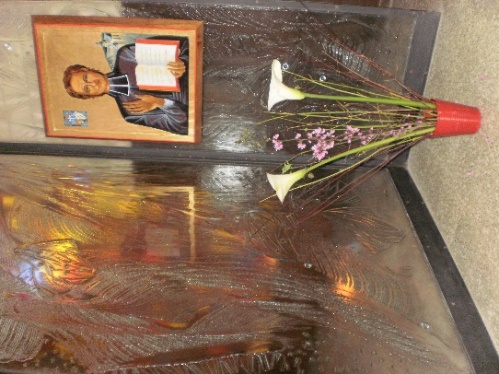 FEBRERO 2023.	1- NOTICIAS DE LA POSTULACIÓN.Por el momento, la Causa del Padre Fundador está a la espera de ulteriores trabajos. La Postulación empieza a reflexionar sobre una posible iniciativa: la presentación de la vida de algunos Hermanos que han gozado de ‘reputación de santidad’ en su región, en  especial - de momento - empezando por el H. Zoel (Aurélien Hamon) de Plouvorn, Finistère, Francia y del H. Arthur Greffier.Lista de los Hermanos ANIMADORES MENESIANOS. (Casi completa.)UGANDA : Joseph TINKASIMIREBÉNIN : Nicolas LE MEILLEURCOSTA DE MARFIL : Joseph BELLANGERSENEGAL : Steve Paul KENYTOGO : Augustin BOUDANCONGO RDC : Clément ABELIRUANDA : Pierre-Célestin NIYONSENGAURUGUAY : Guillermo DAVILABOLIVIA : Casimiro MERIELCHILE : Felix CORADAARGENTINA : Ricardo MORZANHAITÍ : Charles COUTARDFRANCIA : Michel BOUVAISESPAÑA : Raul BLANCOITALIA : Dino De CarolisYa faltan algunos Animadores Menesianos. Funciones de los ANIMADORES:Recibir la Novena del Postulador y adaptarla, según las necesidades locales: añadir las intenciones de la zona / señalar los favores obtenidos / resumir o adaptar las demás tareas: Devoción al Padre - Testigos menesianos (se puede añadir o remplazar el apartado con Testimonios Locales).Difundir la Novena por los medios mejores a su alcance.Organizar un “HOGAR MENESIANO” con el material adecuado: oraciones, imágenes-reliquias, libros, álbumes, audio_visuales, cuaderno de Oraciones para intenciones y agradecimientos.Animar los tiempos de oración: Novena mensual, Novena específica para una intención particular.Ponerse en comunicación con el H. Postulador para solicitar material, señalar intenciones y favores importantes, presentar nuevas iniciativas para dar a conocer la Congregación y responder a las preguntas que pudieran suscitarse.2- INTENCIONES RECOMENDADAS AL P. de la MENNAIS.Tenemos varios favores que encomendar al Padre:H. Jean-Paul PEUZÉ, asistente general. Al volver de su misión en África: Uganda, Congo, Ruanda se encontró muy fatigado a causa de su trabajo, de los desplazamientos y de los contratiempos. Fue atendido de una forma de paludismo muy grave que le ha provocado una infección general y muy seria. Fue hospitalizado inmediatamente en Nantes (Francia) e inducido al estado de coma artificial. Pedimos por su curación y para que no le queden secuelas graves. El H. Michel Bouvais le ha enviado una imagen reliquia y se han empezado varias novenas pidiendo su curación.GIUSEPPE niño de 12 años. Sufre de leucemia desde hace varios años. Cada dos o tres meses debe ser ingresado en un hospital para niños en Roma para hacerle transfusiones de sangre y transplante de médula espinal. Su hermana pequeña ha sido alumna de nuestro colegio Sant Ivo y toda la familia se encomienda a Juan Mª de la Mennais.OTROS ENFERMOS QUE SE CONFÍAN AL PADRE:JULIETA PERALTA (Argentina) enferma de cáncer. La Familia Menesiana sigue rezando por ella.MYRIAM DE COURRÈGE (Francia) sigue en su lucha contra el cáncer, sostenida por su gran fe y por las oraciones de la Familia Menesiana, especialmente en Rennes.MASSIMO MENSURATI su recuperación después de un AVC (Accidente Vascular Cerebral: ictus) sigue lenta. Toda la familia confía en el Padre de la Mennais y se una a la Novena Mensual de la Congregación.Un mensaje: “Me gustaría encomendar a nuestro Padre Juan Mª de la Mennais en la Novena a Jean Guneu, niño autista de 11 años de la Prairie”  H. Henri Hébert.3- FAVORES OBTENIDOS POR LA INTERCESIÓN DE JUAN Mª DE LA MENNAIS.Curación de dos niños de Ploërmel.	“Al día siguiente de la muerte de Juan Mª de la Mennais, un niño de Ploërmel, de 3 años de edad, Léon Stubert cayó gravemente enfermo. Su médico, el Dr. Pringué le dío por perdido. Eran las 9 de la tarde. Los padres tuvieron una inspiración repentina: fueron a la casa de los Hermanos. El H. Portero no sabía si abrirles, luego ante la insistencia abrió por fin y les dejó entrar. Inmediatamente, los padres del niño, fueron al cementerio de los Hermanos, se pusieron de rodillas ante la tumba de Juan Mª de la Mennais para suplicarle que intercediera por la curación de su hijo. Al volver casa, se encontraron al pequeño sentado en la cama y pidiendo que le dieran de comer: “¡quiero chocolate!”. Esta curación fue instantánea y radical para inmensa alegría de los padres.”	Mucho después, la hermana de Léon, la Sra. Boury, vio a su propio hijo Augustin a las puertas de la muerte, como consecuencia de una meningitis fulminante. La medicina se declaró impotente ante el mal implacable. Los padres se prepararon para este mal sin remedio y se les prepara para que se resignen a este sacrificio. En ese momento, la madre recuerda la curación de su hermano pequeño. Marcha corriendo a la capilla de la Casa Madre, va hasta la tumba de Juan Mª. para rezar largo tiempo por su querido hijo. A su vuelta a casa, encontró a su hijo sentado en la cama y bebiendo agua, con el semblante tranquilo y con que todos los síntomas habían desaparecido. El médico, extrañadísimo de ver al niño con vida, se resiste a creer la evidencia de la curación y sigue insistiendo en que tome las medicinas, que no habían querido volver a darle.
4- HISTORIA DE LA DEVOCIÓN A JUAN Mª. DE LA MENNAIS.[Capítulo 3. El Consejo General decide instituir “El Día del Padre” (24 de marzo de 1927.]. En 1927, la Congregación sufría todavía las consecuencias de la laicización de 1903. En Francia se seguía viviendo en régimen de clandestinidad parcial y se abrían nuevas escuelas con gran dificultad. Los Superiores y los jóvenes tenían que marchar a Jersey, fuera de Francia. Lentamente, las nuevas misiones daban un rostro internacional al Instituto y surgían nuevas realidades: el rápido desarrollo de la rama canadiense, las promesas llegadas de España, la vitalidad de Haití, la nueva aventura misionera en África, la presencia cerca del Vaticano de una Comunidad Menesiana, ... En este contexto de renovación, hacía falta unificar la Congregación en su centro natural: en su Fundador principal, Juan Mª de la Mennais, sobre todo, ahora que los Hermanos ya estaban presentes en los distintos continentes. Su memoria, al no estar ligada a las personas y a los lugares de origen, corría el riesgo de hacerse cada vez más débil y lejana. Para entonces, ya había sido introducida en Roma la Causa de Beatificación, se habían franqueado algunas etapas, se había llevado a cabo una nueva exhumación y se estaba a punto de redactar el Sumarium sobre las Virtudes Heroicas vividas por Juan Mª. de la Mennais.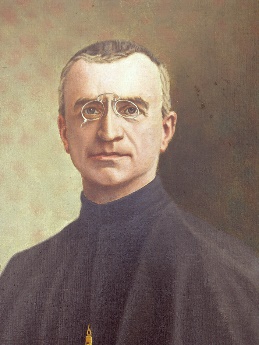 . El Consejo General encontró la respuesta para reunificar la Congregación y dar un nuevo impulso menesiano a la Congregación, instituyendo el “El Día del Padre.”. El Consejo General, presidido por el Rvdo. H. Jean-Joseph, tomó la decisión el 24 de marzo de 1927. Sería una jornada totalmente dedicada al Fundador: jornada de recuerdo, de oración y de unidad. Esto daría un gran impulso a la Devoción al Padre de todos.. Será una jornada de Conocimiento: “Es conveniente que todos nuestros alumnos conozcan la vida del Siervo de Dios, a quien deben sus maestros. Es justo que se interesen por la Causa de Beatificación, ya que deben reconocer en él a un bienhechor. Es, por tanto, necesario que se les hable de él.”. Será una jornada de Oración: “Es de desear que se prepare esta jornada con una Novena o por lo menos con un Triduo. Todos los días se rezará la Oración para pedir la Beatificación y, si fuera posible, se recogerá un ramillete espiritual de oraciones y sacrificios que los alumnos harán con esta intención y que será enviada al Superior General.”. Será una jornada de meditación: “Cada día se elegirá un pensamiento del Venerable para la máxima de la mañana. Se pondrá todo el empeño, durante este tiempo, en relatar algunos rasgos interesantes de su vida. Incluso se podrá elegir como tema de redacción o usar como dictado, uno o varios pasajes de su vida y los relatos de los historiadores.”. ”El día de la fiesta habrá una celebración especial: “Se pedirá a los alumnos que asistan a Misa y, si pudieran, que comulgasen teniendo como intención, la Causa de Beatificación y también, se hablará a los alumnos del Venerable y de la Congregación que él fundó para la educación cristiana de estos pequeños. Será totalmente normal que la imagen del Venerable esté visible en los diferentes locales o pasillos, para que la puedan ver los alumnos.”. Finalmente será una jornada de oración por las vocaciones: “Un buen medio de suscitar nuevas vocaciones, es dar a conocer el Instituto y a su Fundador.”. El Día del Padre, en los primeros tiempos, era el 26 de octubre. Pero varios directores se dieron cuenta de que esta fecha estaba demasiado cerca de la apertura de curso y que no resultaba fácil prepararla. Así que el Superior General el Rvdo. H. Jean-Joseph en la Chronique de septiembre de 1932, fijó la fecha definitiva el 26 de noviembre.. La institución del Día del Padre ha dada frutos abundantes. Ha hecho conocer la santidad y el carisma del Fundador, ha hecho crecer el fervor y la vida espiritual en numerosos alumnos, en Hermanos y Hermanas de la Providencia, ha dado muchas vocaciones a la Congregación, ha llevado el fuego de la misión a los jóvenes y a los niños.Fuentes: Menologio, p. 356. Circular del H. Jean-Joseph del 4 de Mayo de 1927. Chronique, septiembre de 1932.5- TESTIGOS MENESIANOS: H. François Cardinal (1942-1992).Confesor de la fe y mártir por su pueblo.. El H. François Cardinal nació el 21 de octubre de 1942 en Saint-Benoit, Quebec, en el seno de una familia de granjeros, profundamente cristiana, numerosa y muy unida. Fue éste un comienzo que le sostendría en su sólida fe y en el trabajo para la promoción de labradores pobres de África. Entró en el Noviciado de Oka (Canadá) con 19 años, en la Provincia Menesiana, que en aquellos momentos estaba en pleno desarrollo. Comenzó a dar clase en Mascouche, con gran entusiasmo, pero después de cuatro años, los Superiores le propusieron ir de misionero a Ruanda. Eran aquellos, los años difíciles de la confrontación y las revueltas, pero el Hermano canadiense había respondido a esta crisis, abriendo una nueva serie de misiones en África: Congo, Burundi y Ruanda. A sus 27 años, el H. François comenzó su apostolado africano en el colegio de Gisenyi (Ruanda). “Quiere mucho a sus alumnos y los alumnos adoran la entrega a ellos de su profesor.” No estuvo mucho tiempo allí, porque vendrían a buscarle para que se ocupara de los jóvenes delincuentes en el centro de Mayange. Para rescatarlos, utilizó la agricultura, la pequeña granja agrícola y el deporte. Pero, sobre todo, “les conquistó con su sonrisa, su paciencia, su escucha y su bondad.”. En 1981, se le llamó para reemplazar a los Padres Blancos en la Dirección del Centro de Formación Rural de la Juventud ((CFRJ) en Butamwa. Este Centro acogía durante dos meses a jóvenes pobres que no disponían de medios para acceder a Secundaria. A los mayores se les mandaba allí para su formación y vivían allí en régimen de internado. El H. François hizo valer sus talentos de agricultor y de criador de animales pequeños y más grandes. Organizó, con sus ayudantes: el H. Paul Latraverse y otros Hermanos autóctonos, cursos teóricos y trabajos prácticos en el centro. Era muy competente en el terreno agrícola. Siguió, por correspondencia, los cursos de INADES y de la revista UNESCO. Organizó también momentos de distensión con la introducción de diversos deportes.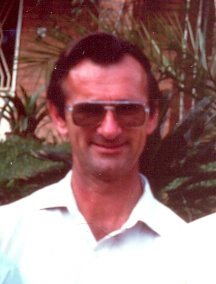 . Pero el H. Director, echaba de menos la formación humana y espiritual de los internos. Durante estos años, en estos países de África Central había violentas tensiones étnicas y políticas, que desembocaron en Ruanda en el genocidio de 1983, a pesar de las advertencias de la Virgen de Kibeho, el H. François organizó cursos y formó a los alumnos, sin descanso, en la estima propia y la de los demás, en el respeto a las personas y a los bienes materiales, en la justicia y en la acogida de los diferentes. Invitó a los que eran cristianos a seguir el camino del evangelio y de la fraternidad. El CFRJ irradió su influjo en la zona y los labradores de los alrededores encontraron en él un gran apoyo: a través del Centro, recibían, en condiciones muy favorables, animales grandes y pequeños para las granjas. Podían vender sus productos, recibir semillas y hacer prospecciones para extracción de agua potable. Confiaban de tal manera en el Centro y en particular en el H. François que hasta le dejaba el dinero en depósito. Con el tiempo, se fundó incluso, un pequeño banco. El Centro se convirtió en un pequeño punto de referencia y de esperanza, una fuente de promoción humana y social. En ciertos momentos, llegaron a trabajar en él, más de cien labradores de la zona. “Para el Centro y el conjunto de trabajadores del campo de Butamwa, el H. François era un gran ‘lider’ que se había ganado la confianza de todos, porque había luchado contra todo para lograr el respeto y la dignidad de los trabajadores, de todos sin distinción.” ¿De dónde sacaba fuerzas para llevar adelate todo esto? Llevaba una vida espiritual discreta, pero intensa, de donde le venía su gran celo, hasta la decisión de entregar su propia vida. Alguien que le veía rezar, testifica: “Bastaba verle en la capilla: recto en su asiento, con los ojos fijos en el sagrario durante largos ratos, hablando con El que le daba las fuerzas necesarias para emprender una nueva jornada para entender su vida.”. La vida del H. François ha sido un regalo diario y su muerte un don hasta el fin. Era consciente del clima de violencia, de desórdenes y de odio que estaba llenando el país. Pero él no se movió de su sitio, como el buen pastor que no huye, sino que se queda a defender a sus ovejas. “El domingo 29 de noviembre de 1992, por la tarde, unos bandidos (5 o 6) de los que algunos llevaban ropa militar, asesinaron cobardemente al H. François, mientras trabajaba en su despacho, antes de ir a hablar con sus alumnos internos, como solía hacer todos los días.” . Fue a África a llevar la caridad del Evangelio y la predicó con el testimonio de su sangre. Su co-Hermano, el H. Paul Latraverse, añade: “Si por mí fuera, escribiría en el Calendario Religioso el 29 de noviembre: H. François Cardinal confesor de la Fe y mártir por la Justicia.” Fuentes:  L’Entraide fraternelle /Ayuda fraterna, 1993. Testimonios del H. Paul Latraverse y del H. Gérard Parisien.